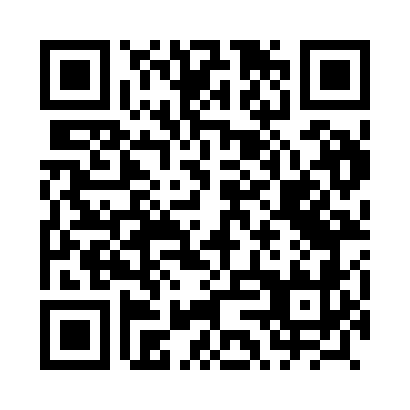 Prayer times for Predocin, PolandWed 1 May 2024 - Fri 31 May 2024High Latitude Method: Angle Based RulePrayer Calculation Method: Muslim World LeagueAsar Calculation Method: HanafiPrayer times provided by https://www.salahtimes.comDateDayFajrSunriseDhuhrAsrMaghribIsha1Wed2:405:0712:325:397:5710:142Thu2:365:0512:325:407:5910:173Fri2:335:0312:325:418:0110:204Sat2:295:0212:315:418:0210:235Sun2:265:0012:315:428:0410:266Mon2:224:5812:315:438:0510:297Tue2:184:5612:315:448:0710:338Wed2:174:5512:315:458:0910:369Thu2:164:5312:315:468:1010:3810Fri2:154:5112:315:478:1210:3911Sat2:154:5012:315:488:1310:4012Sun2:144:4812:315:498:1510:4013Mon2:144:4712:315:508:1610:4114Tue2:134:4512:315:518:1810:4115Wed2:124:4412:315:528:1910:4216Thu2:124:4212:315:528:2110:4317Fri2:114:4112:315:538:2210:4318Sat2:114:4012:315:548:2310:4419Sun2:104:3812:315:558:2510:4520Mon2:104:3712:315:568:2610:4521Tue2:094:3612:315:578:2810:4622Wed2:094:3412:315:578:2910:4723Thu2:084:3312:315:588:3010:4724Fri2:084:3212:325:598:3210:4825Sat2:084:3112:326:008:3310:4826Sun2:074:3012:326:008:3410:4927Mon2:074:2912:326:018:3510:5028Tue2:074:2812:326:028:3710:5029Wed2:064:2712:326:038:3810:5130Thu2:064:2612:326:038:3910:5131Fri2:064:2512:326:048:4010:52